Муниципальное бюджетное дошкольное образовательное  учреждение  – детский сад № 249Номинация «Найди все водные объекты района».Познавательный проект «Водоёмы Верх – Исетского района».Актуальность проекта: Воспитание любви и уважения к родному району, его достопримечательностям, флоре и фауне является важнейшей составляющей нравственно-экологического воспитания. Чтобы воспитать патриотов своего города, надо знать его особенности.Цель проекта:Воспитание чувства любви к Родине, родному краю, району.Воспитание детей в духе миролюбия, уважения, бережного отношения ко всему живому на земле.Приобщение дошкольников к природе Урала.Воспитывать интерес к явлениям неживой природы.Задачи проекта:I. Образовательные задачи:1. Формировать у детей представления о водоёмах Верх-Исетского района.2. Познакомить детей с достопримечательностями окрестностей Екатеринбурга.3. Развивать интерес к родному краю, к его природным богатствам.4. Расширить знания детей о флоре и фауне района.II. Воспитательные задачи:1. Формировать у детей бережное, ответственное, эмоционально-доброжелательное отношение к миру природы, к живым существам.2. Пробудить в детях чувство любви к своему району.III. Оздоровительные задачи:1. Охранять и укреплять здоровье детей.2. Учить детей правильно взаимодействовать с природой.3. Формировать умение рационально использовать природные ресурсы для гармоничного развития личности.Авторы: Воспитатель высшей квалификационной категории Кудрявцева Наталья Борисовна; воспитатель первой квалификационной категории Трифонова Дарья Павловна.                                                                                       Участники проекта:1. Воспитанники старшей группы.2. Родители.3. Педагоги.Вид проекта: творчески-поисковый, групповой, краткосрочный.Формы и методы работы с детьми:- Беседы, занятия- Отражение полученных знаний в продуктивной деятельности- Выставка творческих работ детей- Дидактические игрыОжидаемые результаты:Проживая в городе Екатеринбурге, в Верх-Исетском районе, на территории уникальных мест, мы не только не посещаем их, но и мало знаем о них. В ходе реализации проекта дети получат знания о прекрасных местах. Не следует ждать от детей взрослых форм проявления любви к родному городу, но если в ходе реализации проекта дети приобретут знания о достопримечательностях, флоре и фауне родного района, начнут проявлять интерес к полученной информации и отражать свои впечатления в продуктивной деятельности, то можно считать, что цель и задачи этого проекта выполнены.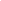 Этапы проекта:I этап – подготовительный Цель: Создание условий для реализации проекта «Водоёмы Верх-Исетского района».Подбор материала педагогом для реализации проекта.Беседа с родителями о целях и задачах проекта, привлечение их к сотрудничеству.Подбор литературы: познавательной, публицистической, художественной для взрослых и детей.II этап – внедренческий Цель: эффективная организация совместной деятельности воспитателей, детей, родителей по реализации проекта.1. Рассматривание фотоальбомов (фотографии с видами водоёмов, природа Урала, флора Урала, фауна Урала).2. Беседы с детьми и виртуальные экскурсии .3. Дидактические игры.4. Разучивание стихов про реки и озёра.5. Художественно - продуктивная деятельность. Лепка «Животные водоёмов».   Рисование «Утка-кряква», «Кто живёт в озере».6.Изготовление макета «Пруд в парке»(коллективная работа)7. Презентация «Водоёмы Верх-Исетского района.»8. Участие родителей в реализации проекта:Фотовыставка:  водоёмы родного края, которые дети посещали летом с родителями.III этап – ИтоговыйЦель: Оценка результатов деятельности, подведение итогов1.Презентация результатов проведённой работы (фотовыставка, мультимедийная презентация)2. Проведение итоговых занятий по разделам проекта «Водоёмы Верх-Исетского района».3. Презентация по проекту «Водоёмы Верх-Исетского района».Содержание проекта:Придумано кем-то просто и мудро. При встрече здороваться «Доброе утро!»Доброе утро солнцу и птицам!Доброе утро улыбчивым лицам.4 слайд:- Взгляните, ребята, на фотографию старого Екатеринбурга, В далёком 1723 году по приказу Петра 1 был основан на реке Исеть город – завод. Город рос, строились заводы, требовались большие объёмы воды (не хватало воды), для этого люди поставили плотину, в результате образовывался обширный искусственный водоём. Так возник Верх-Исетский пруд.5 слайд:- Итак, мои маленькие друзья, мы с вами отправляемся на виртуальную экскурсию полную загадок и интересной информации.Для этого нам надо поближе познакомиться с водными объектами нашего района.6 слайд:- На экскурсии мы узнаем, какие ещё водоёмы существуют рядом с нами.-Для чего они нужны.- Кто в них живёт и что на них растёт.Чтобы многое узнать, на каждом озере нам надо побывать. 7 слайд:Историческая справка.- Верх – исетский пруд – искусственное водохранилище, образованное в 1725-1726 году, для работы Верх – Исетского завода. Вода заводу нужна была, чтобы приводить в действие водяное колесо — незаменимого двигателя того времени.8 слайд:-  Верх-Исетский пруд является самым большим водоемом в городе. Раньше по пруду ходили небольшие пароходы.Его площадь 16 кв км. , а это почти 2.300 футбольных полей, средняя глубина 2.5 м , это как от пола до потолка.               (Мышкой нажать два раза , чтобы появилось надпись и картинка).Физминутка.
Вот летит большая утка,
Плавно кружит над рекой. (Движения руками, имитирующие махи крыльями.)
Наконец, она садится
На корягу над водой. (Дети садятся на несколько секунд в глубокий присед.9 слайд:- На пруду живут утки-кряквы, строят гнёзда и выводят птенцов в береговых зарослях. И хотя утки  перелётные птицы, они остаются у нас зимовать, вот зимой её и надо подкармливать, летом у утки достаточно еды.(Мышкой нажать один раз, чтобы появилась картинка ).  Д/И:  Что едят утки?  рыбок, головастиков, насекомых, водоросли.Что не едят утки? Суп, конфеты, картошку фри.      (мышкой нажать три раза , чтобы ушли лишние картинки).10 слайд:  Д/И «Что лишнее?».- Зимой и летом на пруду собираются любители рыбной ловли. Пароходов давно нет, но есть множество рыбацких лодок и яхты.  В пруду водятся такие виды рыб как окунь, плотва, лещ, щука. (Мышкой нажать один раз, чтобы ушла картинка акулы).                                                                                      - На пруду растут самые редкие виды водный растений — это кубышка желтая и кубышка малая, кувшинка белая и кувшинка малая, белокрыльник и водокрас.  (Мышкой нажать один раз, чтобы ушла картинка розы).11 слайд:- Ребята, как вы думаете , какими видами спорта  занимаются люди на городском пруду?- Это парусный спорт, это гребля на байдарках и каное.- Продолжаем нашу экскурсию по водоёмам Верх-Исетского района.12 слайд:- Посмотрите на слайд, и скажите под каким номером находится озеро, похожее на ежика? (Мышкой нажать один , чтобы появилась картинка).- Правильно, ребята, это озеро Вздохня. У этого озера очень грустная история.13 слайд:- Озеро соединяется протоком с Верх-Исетском прудом, и поэтому, если уровень воды в пруду убывает или прибывает, то и в озере вода то прибывает, то убывает. Получается,что озеро как бы дышит, «вздыхает». Со временем буква В потерялась, и получилось слово ЗДОХНЯ. (Мышкой нажать два раза, чтобы ушла буква В).- Раньше озеро было огромным, а сейчас заросло. Губительное отношение человека к водным ресурсам, катострофически отразилось на озере, оно быстро и неотвратимо гибнет. Дно хлипкое, ил занял большую часть озера, не оставив места для жизни ни рыбам, ни другим жителям водоёма. Для очистки понадобиться 10 лет, и тогда появится рыба и  можно будет  в нём купаться.14 слайд:-     На озере Здохня буйно растут болотные растения: рогоз, камыш и тростник, на воде — листья кувшинки, а в ней – сплошь водоросли.- Ребята, отгадайте загадки, и вы узнаете, кто вас встретит на озере:У болотца тучею,Что крапива жгучие, Кусают толпой.под зудящий вой!(Комар.)Любит мух и комаров, Да имеет громкий зов,Вся зелёная скажу,Дом на речке и в пруду.(Лягушка.)(Мышкой нажать два раза, чтобы выехали картинки комара и лягушки).Физминутка. Видим, скачут на опушке (Руки на поясе, полуприседания с поворотом влево и вправо)Две зелёные лягушки.Прыг-скок, прыг-скок, (Прыжки.)Прыгать с пятки на носок. (Переступание с носка на пятку.)На болоте две подружки, (Руки на поясе, полуприседания с поворотом вправо и влево.)Две зелёные лягушки, Рано утром умывались, (Движения по тексту.)Полотенцем растирались,Ножками топали, Ручками хлопали, Вправо наклонялись, влево наклонялись.Вот здоровья в чём секрет, (Ходьба на месте.)Всем друзьям физкультпривет!15 слайд:- Продолжаем нашу экскурсию. Мы отправляемся на самое большое озеро. Под каким оно номером?- Это озеро Чусовое. (Мышкой нажать один раз, чтобы картинка озера покачалась).16 слайд:Историческая справка.Озеро Чусовое - водоём созданный природой. Это красивое озеро получило своё название от реки Чусовой и соединяется с ней безымянным  ручьём. Его площадь 2 кв. км., а глубина до 3,5 м.17 слайд:- Берега Чусовского озера живописны: камни, берёзки, купающие листву в воде, рябь воды – всё создано для того, чтобы любоваться красотой окружающего мира!18 слайд:-  Чусовое очень любят рыбаки, это озеро чище, чем Верх-Исетский пруд,  в нём водится много рыбы, это знакомые нам : окунь, плотва, щука, а также карп и линь, а ещё в озере живут раки. (Мышкой нажать один раз, чтобы появилась картинка рака).19 слайд:- Ребята, а давайте сходим на рыбалку! Но сначала, скажите, что нужно взять на рыбалку? (ответы детей).(Мышкой нажать семь раз, чтобы нужные предметы для рыбалки уехали за смайлик).20 слайд:- А теперь начнем рыбачить и узнаем, сколько наловили рыб и раков (ответы детей).(Мышкой нажать два раза, чтобы появись цифры). Да, хорошо порыбачили! Отправляемся дальше.21 слайд:- Посмотрите, ребята, и скажите, на каком озере мы ещё не были?- Правильно, на самом маленьком. Под каким номером оно?(Мышкой нажать один раз, чтобы картинка покачалась).- Это озеро Карасье. Как вы думаете, почему оно так называется? (Ответы детей.)22 слайд:- Название Карасье означает, что озеро заболоченное, непроточное. Именно в таких местах обитает карась. Дно и берега озера покрыты залежами торфа, и поэтому вода имеет коричневый оттенок.23 слайд:- Итак, мои маленькие друзья, мы с вами побывали на  водных объектах  Верх – Исетского района, узнали, кто живет в этих прудах, что растет в них. Узнали, каким водоёмам грозит неминуемая гибель, если их вовремя не спасти. Озёра, пруды, реки – их надо беречь, не вредите им, они этого не заслуживают.- Вам понравилась экскурсия? (да) В следующий раз  мы посетим, такие водные объекты, как река Патрушиха, побываем на болоте Чадово, погуляем по берегам реки Светлая. 24 слайд:До новых встреч!620131  г. Екатеринбург, ул. Заводская, 36ател: +7/343/203-27-28, факс: +7/343/232-38-22Е-mail: mbdou249@mail.ru